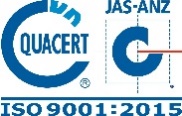 HIỆU TRƯỞNG(đã ký)PGS.TS. Phạm Xuân DươngNgày, thángThời gianĐịa điểm - Nội dungThứ Hai29/608h00Tại phòng khách: Họp giao ban Ban Giám hiệuChủ trì: Hiệu trưởngKính mời: PHT. Nguyễn Khắc Khiêm.Thứ Hai29/610h00Tại phòng Bí thư Đảng uỷ: Bí thư Đảng uỷ tiếp dân.Thứ Hai29/614h00Tại phòng Hiệu trưởng: Hiệu trưởng tiếp dân.Thứ Ba30/608h00Tại phòng họp 2.1: Họp Ban Thường vụ Đảng ủyChủ trì: Bí thư Đảng ủy.Thành phần: Các đồng chí Ủy viên BTV Đảng ủy.Thứ Tư01/7Thứ Năm02/708h00Tại phòng họp 3.2: Họp BCH, UBKT Công đoàn TrườngChủ trì: Chủ tịch CĐ TrườngKính mời: Các đ/c UV BCH, UBKT Công đoàn Trường; Tổ trưởng Tổ Nữ công các đơn vị: K. Kinh tế, K. QT-TC, Cty ISALCO, V. ĐTQT, K. LLCT, K. CSCB, K. Điện - ĐT, CĐ VMU, V. Cơ khí, đ/c Dung (TCHC); Chủ tịch/Tổ trưởng CĐ các đơn vị: Viện Môi trường, Trạm Y tế, Ban QLKNT C và đại biểu có Giấy mời riêng.Thứ Sáu03/708h00Tại phòng họp 3.1: Hội nghị giao ban cán bộ chủ chốt Chủ trì: Hiệu trưởng.Thành phần: ĐU, BGH, Chủ tịch HĐT, CĐ, ĐTN; Cán bộ chủ chốt toàn Trường.Thứ Sáu03/710h00Tại phòng họp 3.2: Họp Ban Chấp hành Đảng bộ TrườngChủ trì: Bí thư Đảng ủy.Thành phần: Các đồng chí Ủy viên BCH Đảng bộ.Thứ Sáu03/714h00Tại phòng Khách: Tiếp các giảng viên tình nguyện Hoa KỳChủ trì: Hiệu trưởngThành phần: Phòng QHQT, Khoa Ngoại ngữThứ Sáu03/715h00Tại phòng Khách: Đón tiếp và làm việc với Văn Phòng Kinh tế và Văn hóa Đài Bắc tại Việt NamChủ trì: Hiệu trưởngThành phần: Phòng QHQTThứ Bảy04/7Chủ Nhật05/7